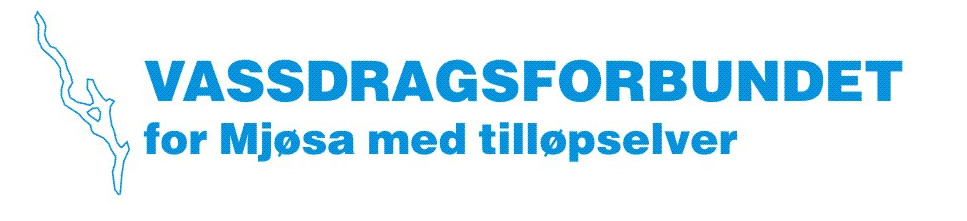 Medlemmer i Vassdragsforbundet og andre brukerinteresser i vannområde Mjøsa innkalles tilÅrsmøte og fagdag på Honne Hotell og Konferansesenter, Biritirsdag 29. mars 2022, kl 09.00 – 15.30Arrangementet er kostnadsfritt for deltakerne.Påmelding senest 21. mars til fmopohs@statsforvalteren.no Presiser om du er med hele dagen eller bare på fagdelen, og om du skal ha lunsj!Årsmøtetkl 09.00 – 09.30	Frammøte, registrering og kaffe kl 09.30 – 10.40	Årsmøte i Vassdragsforbundet for Mjøsa med tilløpselverOpptelling av stemmeberettigedeValg av møteleder og sekretærValg av to til å undertegne protokollenLovlig innkalling av årsmøtetÅrsberetning og årsoppgjør 2021Årsmelding 2021Orientering om budsjett for 2022Medlemsavgifter for 2023VedtektsendringerValg av styreleder og nestlederValg av øvrige styremedlemmerValg av valgkomitéOppnevning av revisorOvervåkingsprogram 2022kl 10.40 – 10.55	Kaffe og beinstrekkFagdagenMøteleder: Vassdragsforbundets styreleder kl 10.55 – 11.20	Vannforvaltningen i 2022 og framover – hva skjer? 			Mathias Strømmen, Innlandet fylkeskommunekl 11.20 – 12.00	«Ny Mjøsaksjon» – forslag til opplegg			Odd Henning Stuen, Vassdragsforbundetkl 12.00 – 12.45	Lunsjkl 12.45 – 13.30	Mjøsovervåkingen i 2021 – Resultater og analyserJan-Erik Thrane, Norsk institutt for vannforskning (NIVA) kl 13.30 – 14.00	Restaurering – Biotoptiltak i Lenaelva			Inger Lise Willerud, Østre Toten kommunekl 14.00 – 14.15	Kaffe og beinstrekkkl 14.15 – 14.45	Restaurering – Fjerning av gammel dam i TromsaOdd Henning Stuen, Vassdragsforbundet (stand-in for GSFF)kl 14.45 – 15.10 	Private avløp – en nøkkelfaktor til en renere Mjøsa			Eli Åsen, Stange kommunekl 15.10 – 15.30	Hunnselvas Venner			Ole Dullerud, leder og Bjørn Frøsaker, styremedlemkl 15.30 			Vel hjem!Lillehammer, 28. februar 2022Eirik Røstadsand /sign./styreleder